Application for Employment	Please complete every section of this form, even if you are submitting your Curriculum Vitae.Your completed application form should be emailed to recruitment@essentialchristian.org.Detail all educational qualifications you have obtained from school, college, etcMembership of Professional Institutions/Professional QualificationsPlease give details of any other relevant courses and/or training undertaken or currently being studied for:Please provide details of your current or most recent employment:Please provide a history of your previous employment and account for any gaps in the dates.Please give a brief statement in support of your application, ensuring that information given is relevant to the job description for the position applied for.If the job description carries an “Occupational Requirement” for the position to be filled by a committed Christian, please briefly explain how you became a Christian, which Church you attend, in which areas of ministry you are involved in your Church fellowship and the impact that your Christian faith has on the way you live your life. Under Section 8 of the Asylum and Immigration Act 1996, it is a criminal offence to employ an individual who does not have permission to work in the UK.  Therefore, all offers of employment are made subject to the production of documentary evidence of such permission, eg. Passport or other Home Office authorised documentation.In order that Essential Christian is able to adequately staff events and fulfil service level agreements with client organisations, every employee is required to serve on staff teams at events.  Site roles will involve handling boxes and equipment during lorry loading, set-up of site offices, retail shops, exhibition stands and technical equipment, long working hours and fulfilment of other physically demanding tasks.   In order to comply with our Child Protection Policy, a successful applicant may be required to apply for an “Enhanced Disclosure” from the Disclosure and Barring Service if their event role will involve unsupervised contact with children or vulnerable adults.  A criminal record will not necessarily preclude you from being considered for this post, but you are required to disclose all convictions, cautions, reprimands or final warnings, including those that have become spent.Please provide contact details of two referees (not be related to you), one of whom must be your present or most recent employer.  If the job description has an “Occupational Requirement” for the position to be filled by a committed Christian, one of the referees should be your Church leader.I declare that to the best of my knowledge, the information given in this form is true and accurate.  I understand that providing false information may result in the termination of any contract of employment offered.  I consent to the details supplied on this form being retained by Essential Christian for the purpose of processing my application.  I also consent to references and further checks being made with relevant authorities as required.   For full details of Essential Christian’ s Privacy Policy, visit www.essentialchristian/careers.
									      Essential Christian, 14 Horsted Square, Uckfield, East Sussex.  RH19 3SA	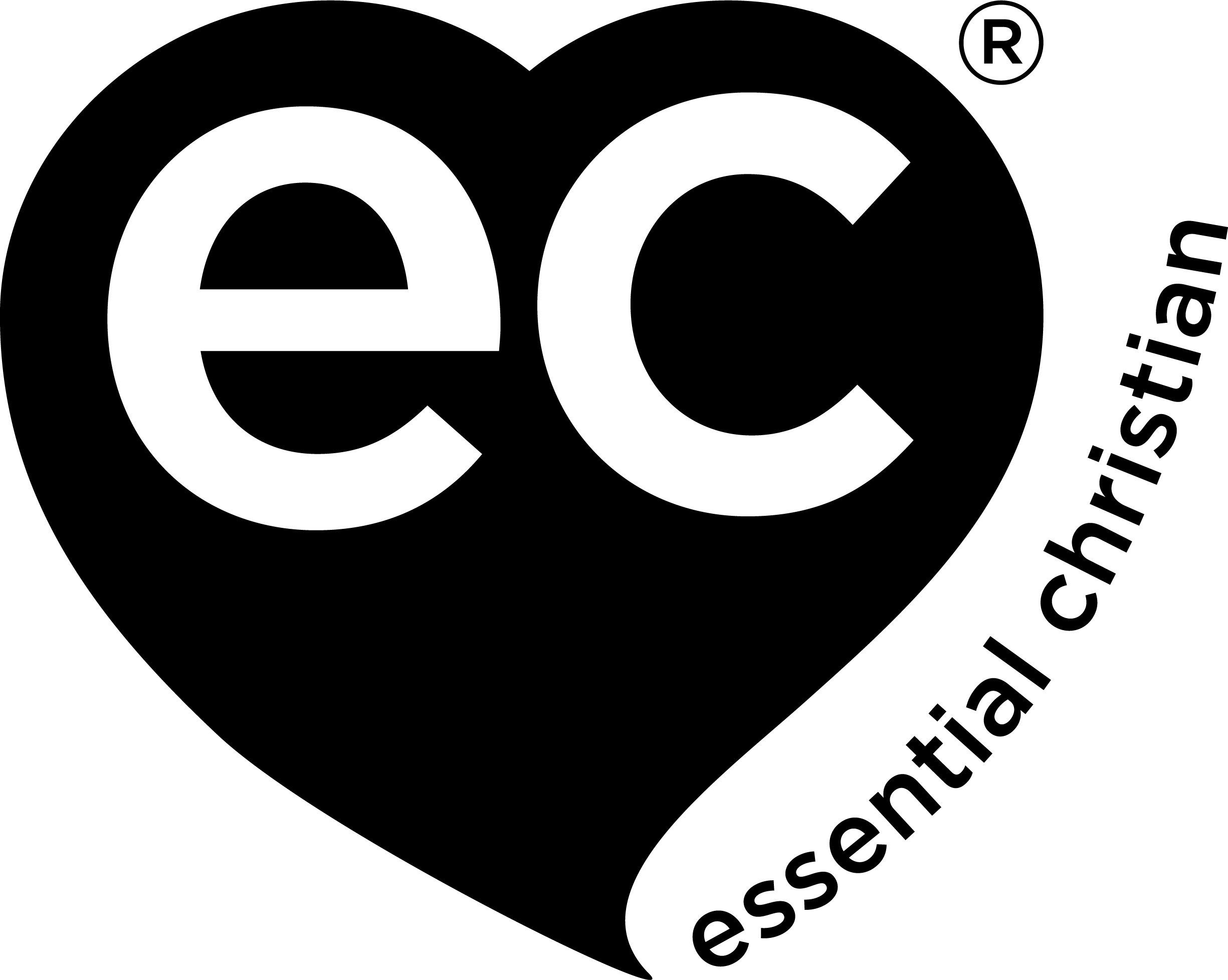                                       Essential Christian. Registered charity number 1126997.  A company limited by guarantee. Registered in England and Wales, number 6667924	.InstructionsPosition 	Position Applied for:How did you find out about this position?If this position is advertised as part-time, what would be your preferred working hours?Salary Expected:  £Personal DetailsTitle (Mr/Mrs/Miss/Ms/Other):Surname:Forenames:Preferred Name:Email:Do you have a full valid UK driver’s licence?Yes/NoTel. (Home):Tel. (Mobile):Address:Postcode:Do you have a car available for use in connection with work?Yes / NoEducation, Training and Qualifications	InstitutionSubjectQualification InstitutionSubjectQualification Previous EmploymentEmployer’s name:Address:Postcode:Notice Period:Position Held:Date commenced:Date left (if applicable):Salary::Reason for Leaving:Previous EmploymentEmployer’s name and addressDatesDatesPosition HeldReason for leavingEmployer’s name and addressFrom (mm/yy)To (mm/yy)Position HeldReason for leavingAdditional InformationPlease detail qualities, skills and experience which may be valuable for this role?What are your strengths?What are your weaknesses?In what area(s) will you most contribute to this role?Please detail any experience you have of working at events or conferences.Please detail any experience you have of working at events or conferences.Statement in support of your applicationChristian FaithRight to work in the UKAre you able to provide such documentary evidence?  Yes/NoHealthHealthHow many days sick leave have you taken in the last 12 months and what were the reasons for those absences?Do you have, or have you had, any medical conditions that might affect your ability to fulfil any other duties outlined in the job description for this role? If yes, please provide further details of your condition and any reasonable adjustmentsthat may need to be considered to enable you to fulfil the duties outlined in the job description for this role:Yes/NoCriminal RecordHave you had a criminal conviction, caution, reprimand or final warning in this or any other country?  If yes, please detail:Yes/No  Do you have a police enquiry or prosecution pending in this or any other country?  If yes, please detail:Yes/NoHas your conduct ever caused or been alleged to cause mental or physical harm to a child or young person or put a child at risk?  If yes, please detail:Yes/NoReferencesReferencesName:Relationship to you:Address:Telephone No:Email:May we contact this referee prior to interview?Yes/NoNameRelationship to you:Address:Telephone No:Email:May we contact this referee prior to interview?Yes/NoAvailability for InterviewPlease indicate any dates or times when you would not be available to attend an interview:DeclarationSignature:Date: